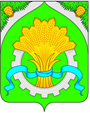 ДУМАШАТРОВСКОГО МУНИЦИПАЛЬНОГО ОКРУГАКУРГАНСКОЙ ОБЛАСТИРЕШЕНИЕот ___________________________№ ________                                        с.Шатрово  О предоставлении муниципальными служащими Шатровского муниципального округа Курганской области, руководителями муниципальных учреждений Шатровского муниципального округа Курганской области сведений о доходах, расходах, об имуществе и обязательствах имущественного характера за   2022 год	Заслушав и обсудив информацию главного специалиста организационного отдела   аппарата Администрации Шатровского муниципального округа Андреевой Лидии Геннадьевны о предоставлении муниципальными служащими Шатровского муниципального округа Курганской области, руководителями муниципальных учреждений Шатровского муниципального округа Курганской области сведений о доходах, расходах об имуществе и обязательствах имущественного характера за 2022 год, Дума Шатровского муниципального округа Курганской областиРЕШИЛА:	   информацию принять к сведению.Председатель ДумыШатровского муниципального округа                                                                 П.Н. КлименкоГлава Шатровского муниципального округаКурганской области                                                                                               Л.А. РассохинПОЯСНИТЕЛЬНАЯ ЗАПИСКАк проекту решения Думы Шатровского муниципального округа«О предоставлении муниципальными служащими Шатровского муниципального округа Курганской области,  руководителями муниципальных учреждений Шатровского муниципального округа Курганской области сведений о доходах, расходах об имуществе и обязательствах имущественного характера за 2022 год»Уважаемые депутаты!Доводим до вашего сведения, что подведены итоги  исполнения обязанности муниципальных служащих и руководителей муниципальных учреждений по предоставлению в срок до 30 апреля 2023 года  сведений о своих доходах, об имуществе и обязательствах имущественного характера, а также о доходах, об имуществе и обязательствах имущественного характера своих супруги (супруга) и несовершеннолетних детей за 2022 год.Всего предоставлено 148 сведений  о доходах, об имуществе и обязательствах имущественного характера, в том числе 32 муниципальными служащими – 81 сведений,   25 руководителем  муниципальных учреждений – 67 сведений.Все добросовестно  и в установленный срок исполнили обязанность, возложенную законодательством о коррупции.При анализе предоставленных сведений установлено, что никто не осуществлял расходы и не получал  доходы, превышающие размер доходов за три предшествующих года.В отношении всех сведений проведена первичная оценка, которая направлена  на выявление очевидного отсутствия необходимой информации, возможных неточностей, технических ошибок при заполнении справки.При первичной оценке предоставленных сведений установлены следующие основные нарушения в порядке заполнения сведений о своих доходах, об имуществе и обязательствах имущественного характера:-неверное  указание  места работы и занимаемой должности ;-при наличии временной регистрации не указан  ее  адрес;-предоставление не актуальной версии «Справка БК»;-неверно указана дата составления «Справки БК» и дата печати справки;-не указаны выплаты ветерана труда получаемых в органах социальной защиты;-не указаны доходы от продажи автомобиля;-не в полном объёме указаны  объекты недвижимого имущества которые непосредственно находятся в пользовании служащего и его супруга(супруги),несовершеннолетнего ребенка.Все замечания устранены в установленный срок.В настоящее время осуществляется детальный анализ сведений о доходах, расходах, об имуществе и обязательствах имущественного характера в целях выявления признаков представления недостоверных или неполных сведений, конфликта интересов и иных нарушений положений антикоррупционного законодательства Российской Федерации, являющихся основанием для проведения дальнейшей проверки.В случае выявления информации о недостоверности и неполноте сведений, а также признаков конфликта интересов либо иных нарушений законодательства Российской Федерации о противодействии коррупции необходимо проведение проверки.Признаками, свидетельствующими о необходимости проведения проверки, могут служить:- несовпадение (расхождение) представленной служащим информации, в том числе в бумажном виде и (или) в ходе беседы; сомнение в подлинности представленных сведений; - путаность и оговорки, допускаемые служащим при проведении с ним беседы.